ТЕХНИКА ИСПОЛНЕНИЯ МАХОВОГО САЛЬТОС ПОВОРОТОМ НА ГИМНАСТИЧЕСКОМ БРЕВНЕТретьякова Я.И., студентУсачев А.В., студентЛалаева Е.Ю., кандидат педагогических наук, доцентФГБОУ ВО «ВГАФК», Россия, г. ВолгоградАннотация. В статье дается анализ кинематических характеристик техники выполнения махового сальто с поворотом на гимнастическом бревне. Авторами показаны граничные положения в фазовой структуре выполняемого упражнения, которые являются сигнальными позами движения, предопределяющими эффективность решения двигательной задачи. Также выявлено, что существуют ключевые действия, имеющие главную роль в технике исполнения изучаемого упражнения. Гимнасткам необходимо иметь достаточную гибкость в туловище и тазобедренных суставах, выполнять активные действия в подготовительной стадии двигательного действия для принятия рационального положения в фазе полета (движение с поворотом), формировать устойчивое положение после приземления. Полученные данные могут быть использованы для тренеров спортивной гимнастики в ДЮСШ, а также в процессе переподготовки в высших учебных заведениях.Ключевые слова: базовые упражнения, гимнастическое упражнение, кинематические характеристики, стадии и фазы двигательного действия.Введение. Достижение высоких спортивных результатов в спортивной гимнастике, в условиях постоянно растущей конкуренции требует непрерывного совершенствования средств и методов для качественной подготовки гимнастов на высоком уровне исполнения [3, 6, 7].Упражнения на бревне – наиболее характерный, специфичный вид женского гимнастического четырехборья. Сложные по структуре движения на гимнастическом бревне, осуществляемые спортсменкой в неожиданно возникающих и постоянно меняющихся ситуациях, требуют от нее высокого проявления координационных способностей.Несмотря на то, что в соответствии с требованиями спортивной гимнастики спортсменки должны демонстрировать сложность соревновательных программ за счет включения в комбинацию на бревне элементов из различных структурных групп, отсутствие научной информации о технике исполнения конкретных упражнений сдерживает процесс их освоения [4]. Проблемой, которую приходится решать в ходе обучения спортсменок является предварительное исследование техники акробатических упражнений на бревне с целью дальнейшего подбора средств, соответствующих биомеханическим параметрам упражнения [2]. Учитывая тот факт, что изучаемое упражнение «маховое сальто с поворотом» имеет базовую стоимость в 0,4 балла, что дает преимущественный бонус к окончательной оценке, введение его в соревновательную программу на высоком качественном уровне позволит гимнастке повысить базовую оценку, что создаст преимущества перед соперником в процессе соревновательной борьбы [5].Выше изложенное обуславливает актуальность настоящего исследования.Объект исследования – техника исполнения гимнастического упражнения.Предмет исследования – анализ техники исполнения махового сальто с поворотом на гимнастическом бревне.Задача исследования – исследовать технику исполнения махового сальто с поворотом на гимнастическом бревне и определить его кинематические характеристики.Основным методом исследования является биомеханический анализ техники изучаемого упражнения, выполненный на основе реализации метода «позных» ориентиров движений и соответствующих ведущих действий. Сущность метода состоит в том, что каждая предшествующая поза тела в выполняемом упражнении должна положительно влиять на биомеханику последующей, что позволяет выполнять упражнение без лишних двигательных перестроек, с тем, чтобы не накапливать ошибки в процессе демонстрации упражнения или целой комбинации [1].Результаты исследования. Маховое сальто с поворотом входит в состав сложных акробатических элементов с фазой полета. В таблице трудности правил соревнований по спортивной гимнастике это упражнение стоит под номером 5.408, имеет группу трудности D [4] . На рисунке 1 представлена контурограмма, в таблице 1 структурно-фазовая модель и кинематические характеристики техники исполнения изучаемого упражнения. На основании полученных данных были определены стадии, фазы, граничные положения и ведущие двигательные действия.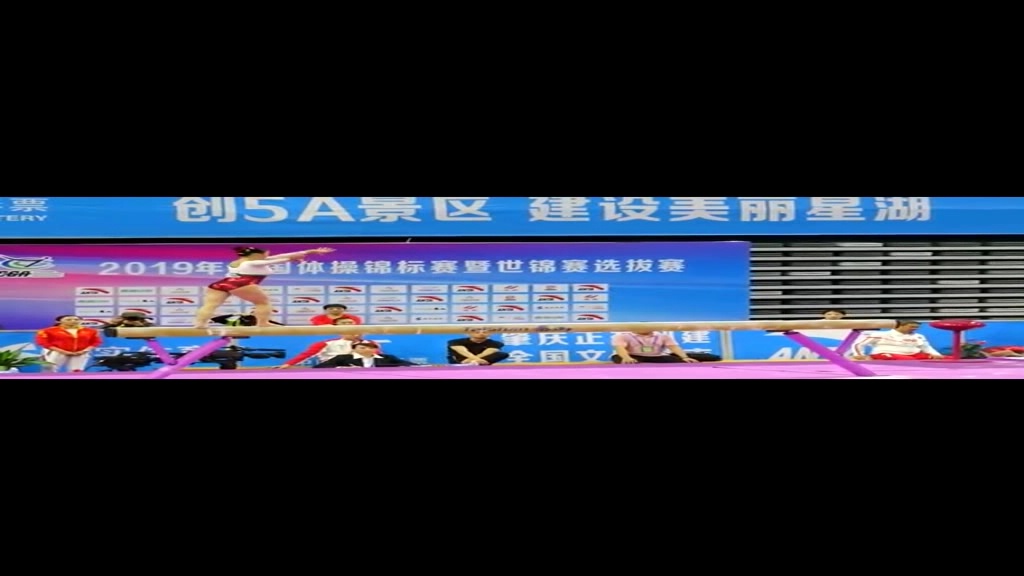 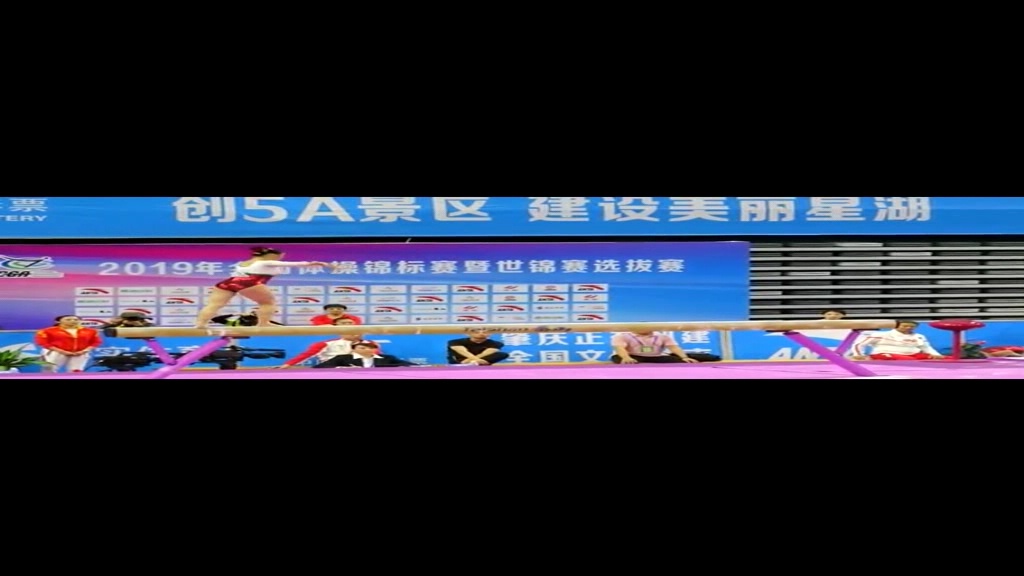 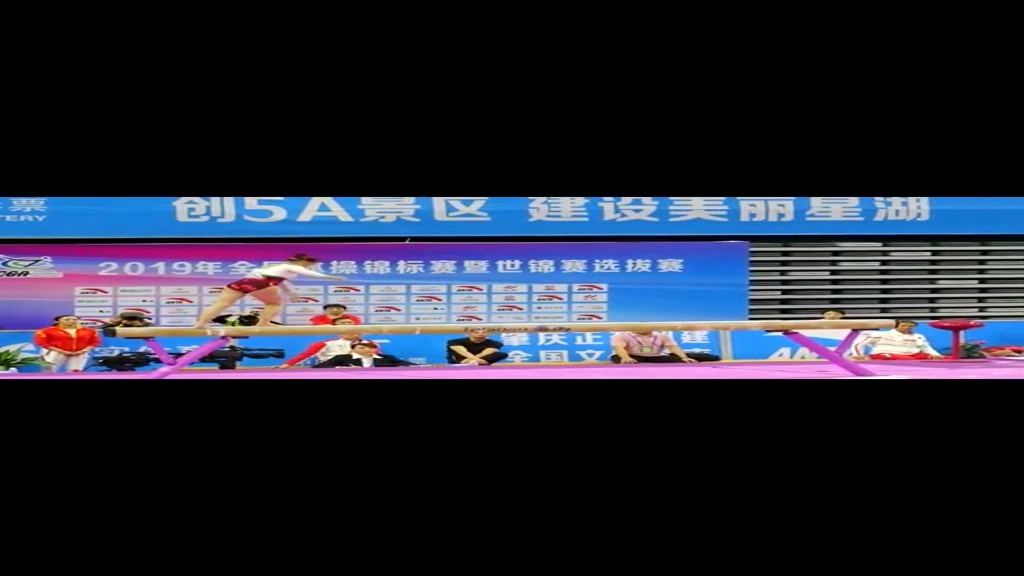 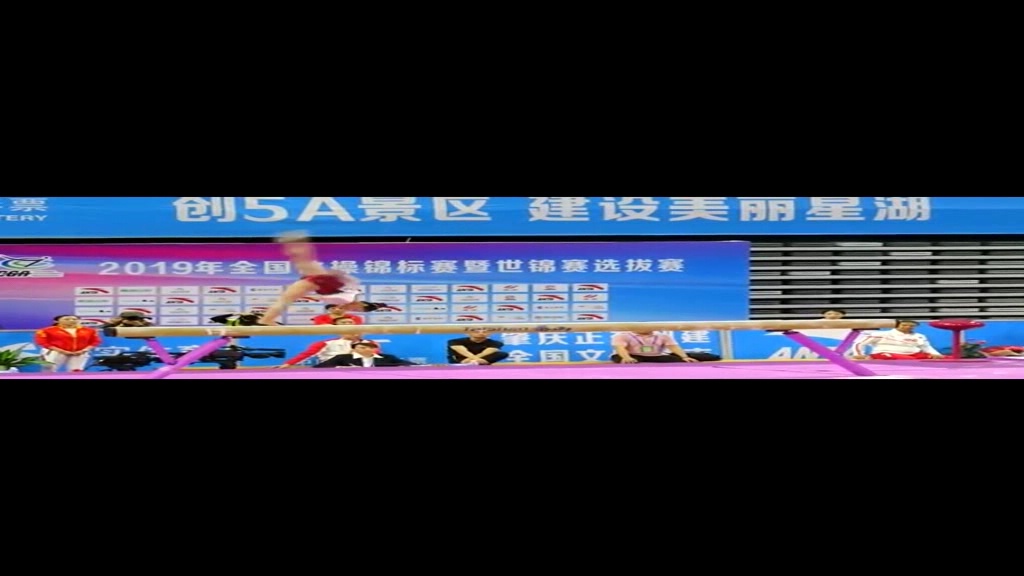 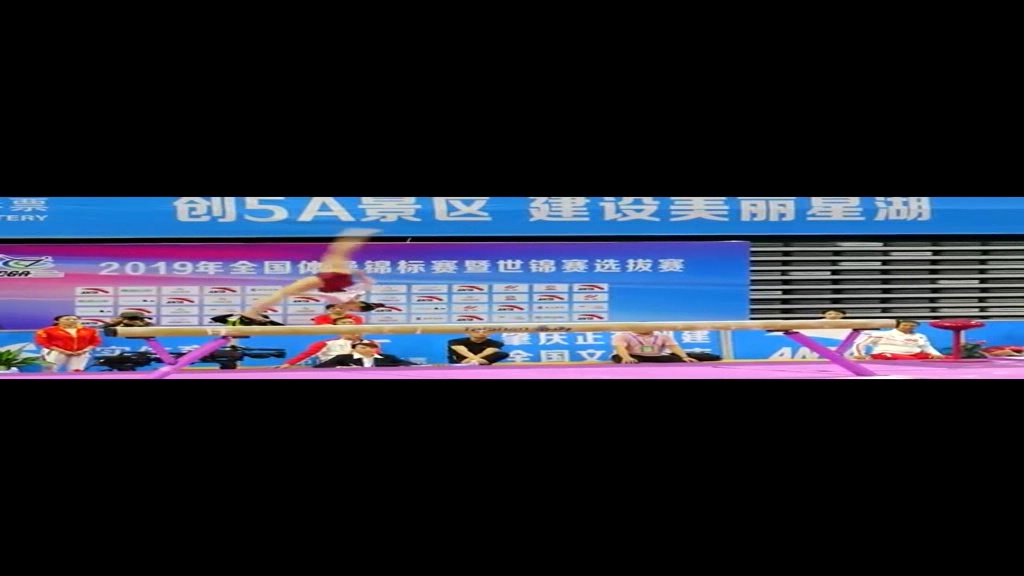 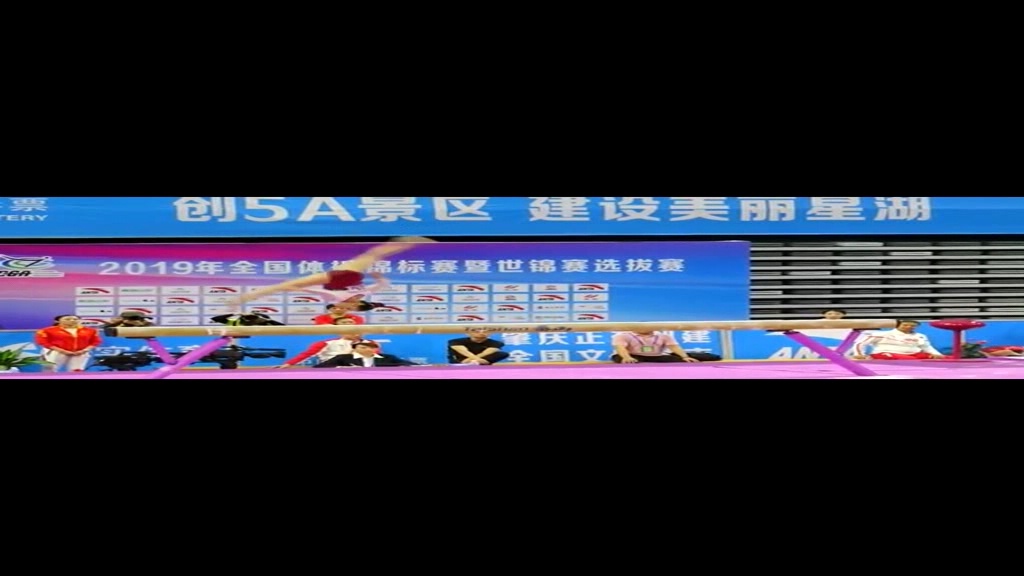 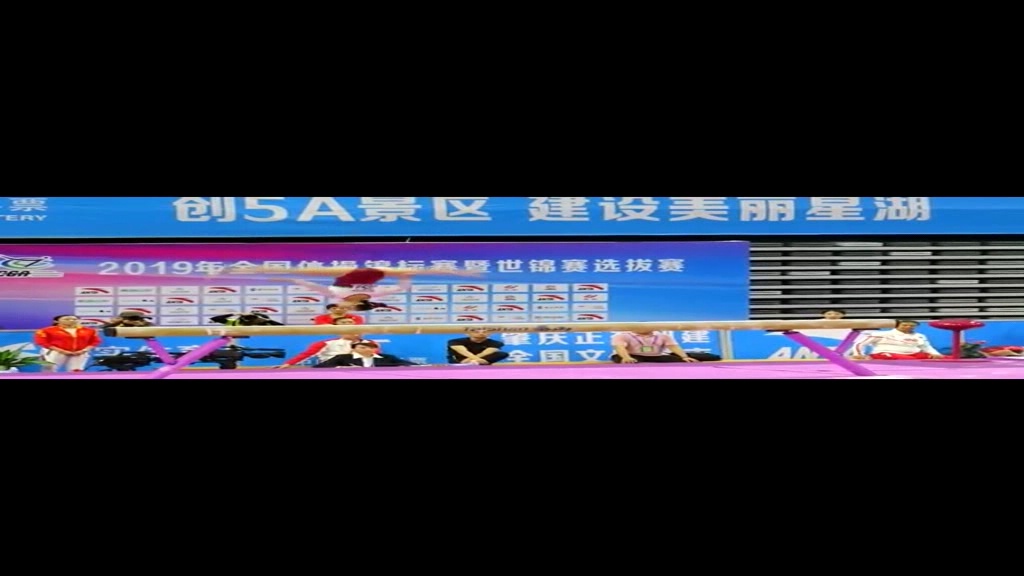 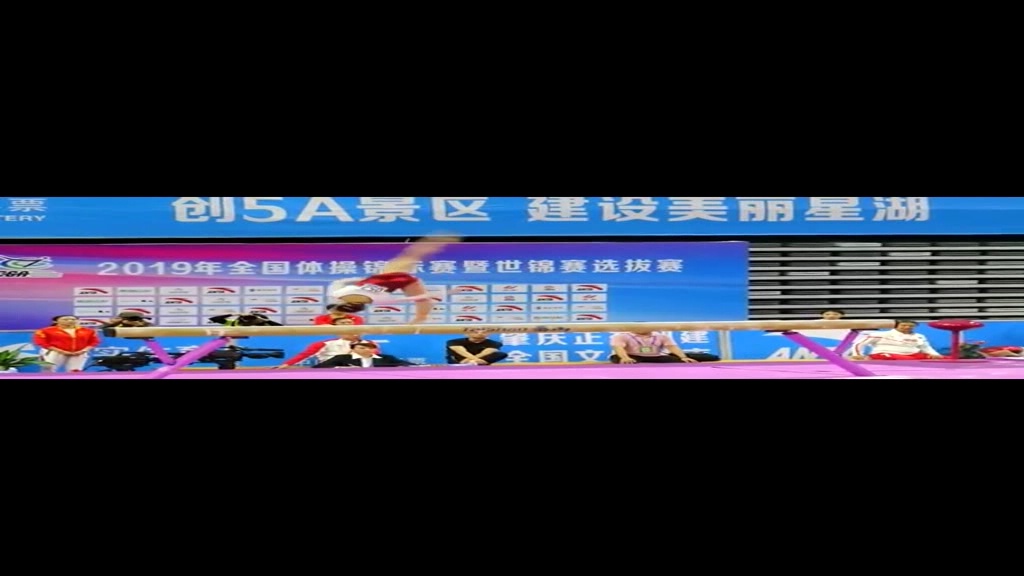 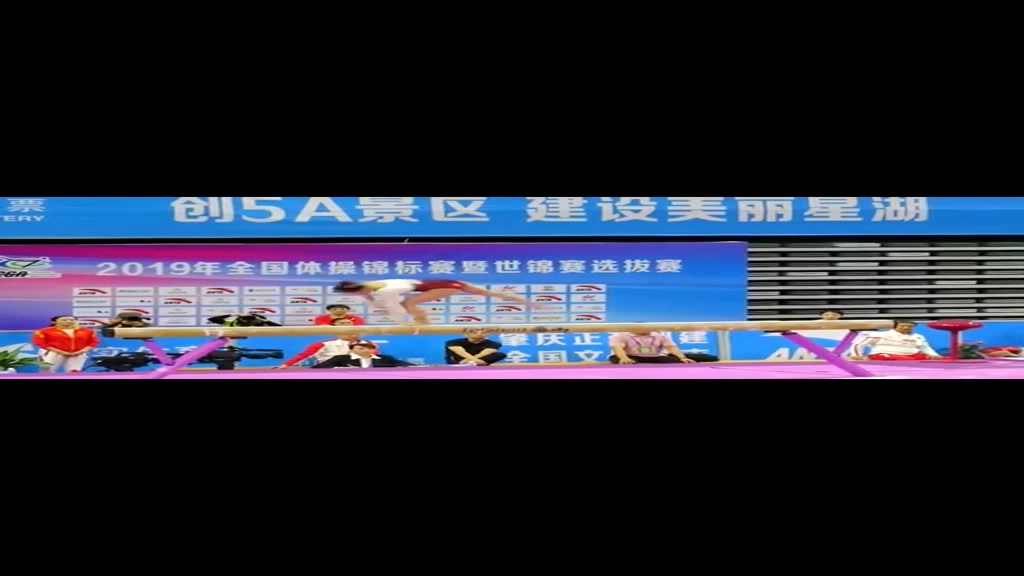 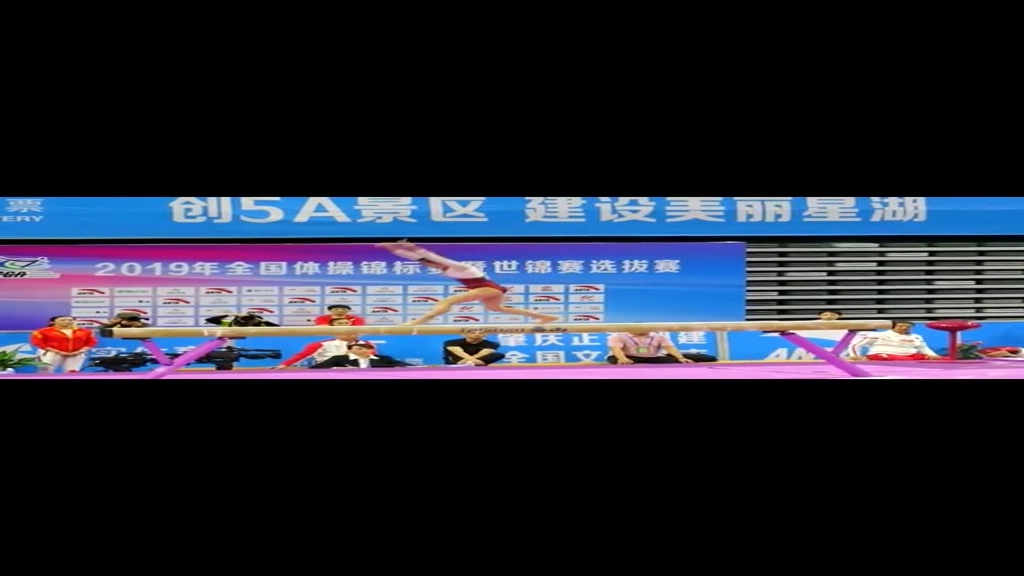 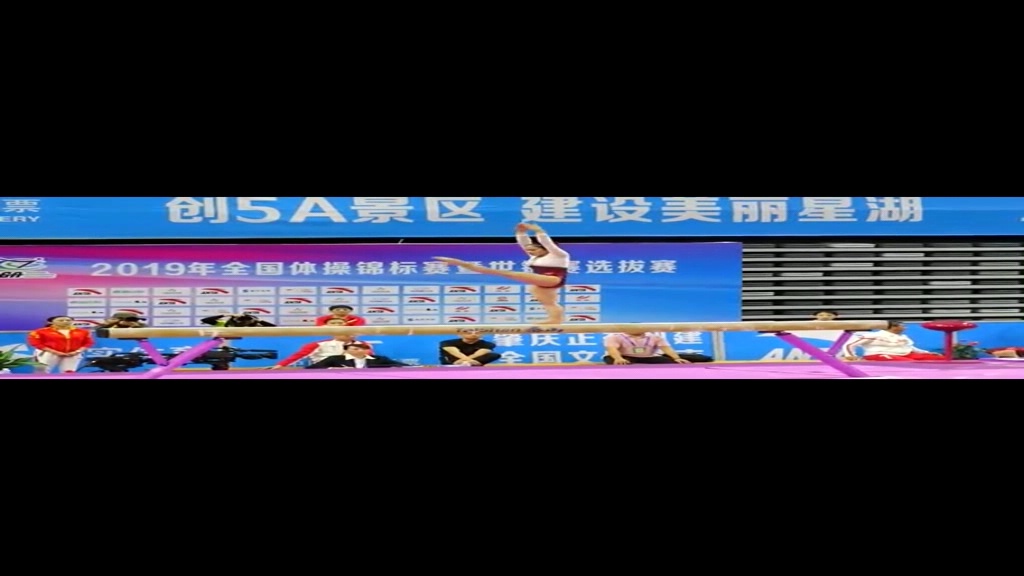           11          10              9                  8                7               6                  5                      4                   3                      2              1Рисунок 1. Контурограмма махового сальто с поворотом на бревнеТаблица 1Структурно-фазовая модель и кинематические характеристики техники исполнения махового сальто с поворотом на бревнеСтадия аккумуляции подразумевает выполнение шага. Гимнастка начинает движение из исходного положения стоя на правой, левая вперед-кверху с последующим переходом в выпад на опорную ногу (1 c). Амортизация состоит из двух фаз: разгон общего центра масс тела (ОЦМТ), характеризуемый ускоренным движением ОЦМТ вниз в начале подседания, и торможение ОЦМТ тела, характеризуемое замедлением движения ОЦМТ в конце подседания.Рабочая стадия следует непосредственно за подготовительной и представляет собой решающее звено в цепи действий, составляющих все упражнение. Она включает в себя энергообразующие действия, позволяющие строить гимнастическое упражнение как активный двигательный акт.Сгибание туловища и сопутствующий взмах руками характеризует начало стадии основных действий, а именно стадию отталкивание от опоры (0,32 c). После отталкивания плечи гимнастки начинают движения по направлению «вперед» и только по окончанию отталкивания происходит поворот туловища. Фаза отталкивания заканчивается в момент, когда вертикальная и горизонтальная составляющие опорной реакции принимают нулевое значение, т.е. в момент отрыва толчковой ноги спортсменки от бревна. Важнейшую роль, как в подготовительных, так и в основных действиях махового сальто с поворотом играет активное разгибание туловища и маховая работа рук и маховой ноги для принятия рационального рабочего положения. Она способствует наращиванию кинетической энергии.Реализацией накопленной энергии является полет. Во время полета вертикальная и горизонтальная составляющие опорной реакции равны нулю. Фаза полета состоит из взлета ОЦМТ (0,12 c) и его снижение (0,16 c).Гимнастка подает туловище вперед с переходом на носок и активным махом ногой, что создает благоприятное условие для дальнейшего отталкивания. Соответственно, рабочее положение при отталкивании меняется, и тело гимнастки направляется в большей степени вверх с поворотом туловища.В фазе амортизации гимнастка ставит маховую ногу ближе к месту отталкивания. В момент касания ногой бревна происходит поднимание туловища и постановка толчковой ноги в выпад (0,44 с). В фазе «фиксации» гимнастка устанавливает баланс и сохраняет конечное положение.Выводы. Таким образом, для эффективного выполнения махового сальто с поворотом гимнастке необходимо владеть следующими ключевыми действиями:– значительной гибкостью;– активным отведением маховой ноги до отказа назад и энергичным, мощным толчком опорной ноги, создающим вращение, поворот туловища, для обеспечения необходимой высоты. Быстрое движение руками назад должны закончиться одновременно к моменту прохождения вертикали вниз головой;– владение приземлением после сальтового упражнения с поворотом туловища.Подбор подводящих упражнений, соответствующих пространственно-временным характеристикам, позволит совершенствовать способности гимнастки к быстроте реакции, концентрации и переключения внимания при выполнении сложного акробатического элемента на бревне.БИБЛИОГРАФИЧЕСКИЙ СПИСОКБолобан, В.Н. Потоп, В. Биомеханическая характеристика узловых элементов спортивной техники упражнений на снарядах женского гимнастического многоборья / В.Н. Болобан, В. Потоп // Наука в Олимпийском спорте. – 2014. – № 1. – С. 44-49.Гавердовский, Ю.К. О «золушке» спортивной науки / Ю.К. Гавердовский //Теория и практика физической культуры. – 2009. –  № 9. – С. 63–65.Лалаева, Е.Ю. Анализ техники выполнения соединения прыжка со сменой ног в шпагат и сальто назад на гимнастическом бревне / Е.Ю. Лалаева // Ученые записки университета имени П.Ф. Лесгафта. – 2019. – № 3 (169). – С. 184-187.Правила соревнований 2017-2020. Женская спортивная гимнастика. URL: http://sportgymrus.ru/wp-content/uploads/2014/10/zhenskie-pravila-2017-2020.pdf.Сучилин, Н.Г., Шевчук, Ю.В., Гарибов, Э.Г. Техническая структура перелета ковач через перекладину в вис и методика ее освоения / Н.Г. Сучилин, Ю.В. Шевчук, Э.Г. Гарибов // Вестник Южно-Уральского государственного университета. Серия: Образование, здравоохранение, физическая культура. – 2012. – № 42. – С. 143-150.Терехина, Р.Н., Борисенко, С.И. Анализ результатов спортсменок на играх XXXI Олимпиады в женской спортивной гимнастике / Р.Н. Терехина, С.И. Борисенко // Ученые записки университета имени П.Ф. Лесгафта. – 2017. – № 3 (145). – С. 217-220.Тухватулин, Р.М., Антонов, С.А. Анализ техники выполнения гимнастического элемента «Мадьяр» на коне-махи / Р.М. Тухватулин, С.А. Антонов // Ученые записки университета имени П.Ф. Лесгафта. – 2012. – № 12 (94). – С. 132-136.АмортизацияАмортизацияРеализацияРеализацияРабочаяАккумуляцияСтадии(с)ФиксацияСтабилизацияПолетПолетОтталкиваниетолчокшагФазыСтабилизацияснижениевзлетОтталкиваниетолчокшагФазы0,160,440,160,120,321t (c)Выпад правой, правая рука вперед, левая в сторону.Выпад правой с наклоном, правая рука вперед, левая в сторону.Сохранение положенияТело вниз головой, ноги в шпагат, руки в стороны-книзу.Стойка на левой с наклоном, правая вверх, руки назад.Выпад левой с наклоном, руки вверх. Граничные положенияСохранение конечного положенияПостановка ног, с подъемом туловища.Сгибание в тазобедренных суставах, сопровождающееся опусканием ног.Активное разгибание ног в шпагат с сохранением осанки с движением рук  в стороны.Активное разгибание опорной ноги с махом свободной с поворотом туловища на 90 гр. и  руками назад.Сгибание опорной ноги с наклон туловища вперёд и махом руками сверху – внизВедущие действия